Senate Body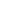 CALL MEETING TO ORDERThe meeting was called to order at 4:32 pm.PLEDGE OF ALLEGIANCEThe Senate may present the Pledge of Allegiance. Any present members may host and participate in the Pledge of Allegiance. If no members are willing to host the Pledge, this item on the agenda may be skipped. No present members may be called out or reprimanded for not participating in the Pledge of Allegiance.NoneASCERTAINMENT OF QUORUM A majority quorum must be established to hold a bona fide meeting Members present: VP Amos, Senator Grewal, Senator Singh, Senator Makrai, and Senator Knox. Members absent: Senator Amey5/6 were present and a bonafide meeting was held. CORRECTIONS TO THE MINUTESThe Senate will discuss and correct minutes from previous meetings.The Senate will consider any corrections to the minutes from the meeting held on Wednesday, April 6, 2022. Senator Grewal moved to approve the minutes. Senator Singh seconded the motion. Motion carries. PUBLIC COMMENTThis segment of the meeting is reserved for persons desiring to address the Senate on any matter of concern that is not stated on the agenda. A time limit of three (3) minutes per speaker and fifteen (15) minutes per topic shall be observed. The law does not permit any action to be taken, nor extended discussion of any items not on the agenda. The Senate may briefly respond to statements made or questions posed, however, for further information, please contact the BCSGA Vice President for the item of discussion to be placed on a future agenda. (Brown Act §54954.3)SSCCC Conference ReportDirector Barraj, Senator Grewal, and Manager Abad gave a presentation about what they learned from the SSCCC Conference. RECEIPT OF CORRESPONDENCE TO THE SENATEThe Senate will receive communications addressed to the Senate and refer each to the appropriate committee. The Senate may make changes to committee assignments.BCSGA Committee changes NoneREPORTS OF THE ASSOCIATIONThe chair shall recognize any officer of the association, including the BCSGA Advisor, to offer a report on official activities since the previous meeting and make any summary announcements deemed necessary for no longer than three minutes, save the advisor, who has infinite time. Vice President Helping with the advancement committee and congratulating all the students who are graduating next month.SenatorsSenator Singh: Planning to attend the Finance meeting tomorrow.Senator Knox: Nothing to reportSenator Makrai: Nothing to reportSenator Grewal: Nothing to reportWent over important upcoming events that will occur for the rest of the semester. REPORTS FROM EXECUTIVE OFFICERSThe Chair shall recognize the Executive Officers and Departments to report for no longer than three minutes on the activities since the previous meeting.Office of the PresidentBeen working on finalizing the DEI-AR Efforts Bill to vote on today. Also been working on commencement speech. Department of Student OrganizationsICC meeting was canceled due to Spring Break. Will hold one this week to approve soft grant applications. Department of Student ActivitiesWill be hosting the last activities meeting this Friday at 11am. Also we will be discussing National Denim Day, which is April 27 and  will decorate denim to show support to survivors of sexual asualt and raisng awarness. That's from 11 am-2pm. Encourage all officers to attend. Department of Legislative Affairsnothing to reportDepartment of FinanceWill be holding a Finance meeting tomorrow at 2pm. Hearing a lot about appeals from students. Informed officers that there’s a tight budget and if they want to do an event, try finding money elsewhere. Department of Public Relations Welcomed Anthony Vasquez who will be on the social media team. Elections CommissionShared the overall data and results of the upcoming SGA officers.  Overall, it had a 2% voter turnout. There’s 11 seats open in the Senate and need more senators. Department of SecretarynoneKCCD Student TrusteeREPORT OF THE SENATE COMMITTEESThe Chair shall recognize the chairperson of each standing committee and then each special committee to report for no longer than five minutes on the committee’s activities since the previous meeting.Committee on Academic AffairsCommittee on Advancement of Bakersfield College: SB 15 Addressing DEI-AR Efforts Revised and went over the SB 15 Bill. Committee on Government OperationsREPORTS FROM THE PARTICIPATORY GOVERNANCE COMMITTEESThe Chair shall recognize the officer of each participatory governance committee to report for no longer than three minutes on the committee’s activities since the previous meeting.Academic SenateAccreditation & Institutional Quality CommitteeAssessment CommitteeBookstore CommitteeBudget CommitteeCollege CouncilPartnering up with alliance to address sexual assulat violence.Commencement CommitteeCurriculum CommitteeDistrict BudgetWill hold an open Budget Forum on April 25.District ConsultationEqual Opportunity & Diversity Advisory Council (EODAC)Enrollment CommitteeFacilities & Sustainability CommitteeKCCD Board of TrusteesInformation Services & Instructional Technology (ISIT)Program Review CommitteeWent over last minute approval agenda items and discussed committee membership for next year. Safety Advisory CommitteeFIRST READING OF LEGISLATIONThe Senate shall read the legislation for the first time and then may choose to refer to the committee.Senate Resolution: To Provide for the Sine Die Adjournment of the Ninety-Seventh Session of the Bakersfield College Student Government AssociationVP Amos read the  resolution to the Senate.SECOND READING OF LEGISLATIONLegislation listed has already been read once on the Senate floor or approved for fast-track, and thus are considered for approval by the Senate.Senate Resolution: SB 15 - Addressing DEI-AR EffortsSenator Grewal adopted the corrections and  moved the Senate resolution SB:15- addressing DEI-AR Efforts. Senator Knox seconded it. Senator Singh:   ayeSenator Knox:    ayeSenator Makrai:  ayeSenator Grewal:  aye4 “ayes” 0 “nays” motion carries.NEW BUSINESS Items listed have not been discussed by the Senate.Certification of ResultsANNOUNCEMENTSThe Chair shall recognize in turn BCSGA Officers requesting the floor for a period not to exceed one minute. ADJOURNMENTThe meeting was adjourned at 5:51 pm. Wednesday, April 20, 20224:30 to 6 p.m.BCSGA Boardroom, Campus CenterMeeting Zoomlink: https://cccconfer.zoom.us/meeting/register/tJcudO6grDwjE9EV60Vgcn5Yy7j5huLsnEex Meeting Zoomlink: https://cccconfer.zoom.us/meeting/register/tJcudO6grDwjE9EV60Vgcn5Yy7j5huLsnEex Meeting Zoomlink: https://cccconfer.zoom.us/meeting/register/tJcudO6grDwjE9EV60Vgcn5Yy7j5huLsnEex 